Zróżnicowanie przyrodnicze 
i gospodarcze Rosji1. Na podstawie mapy z atlasu zapisz nazwy obiektów geograficznych wskazanych na zamieszczonej obok mapie.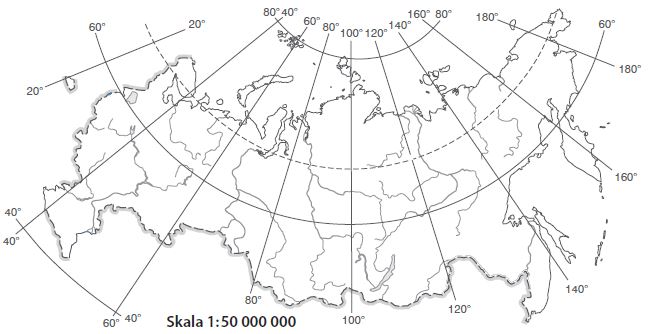 a) Zaznacz na mapie wymienione obiekty geograficzne: granicę między europejską a azjatycką częścią Rosji oraz stolicę Rosji.b) Podpisz obiekty przedstawione na mapie:• Ocean Arktyczny,• Ocean Spokojny,• jeziora: Bajkał, Ładogę.c) Zapisz w kolumnie obok nazwy państw sąsiadujących z Rosją.2. Uzupełnij schemat. Zapisz cechy środowiska przyrodniczego Rosji.3. Wstaw znak X obok zdań zawierających prawdziwe informacje na temat rosyjskiej gospodarki.Funkcjonuje dzięki olbrzymim dochodom uzyskiwanym z wydobycia i eksportu surowców mineralnych.Spadki cen surowców na świecie wywołują kryzys gospodarczy w Rosji.Najlepiej rozwiniętym sektorem jest rolnictwo, które w pełni zaspokaja potrzeby żywnościowe mieszkańców kraju.Udział produkcji rolnej w tworzeniu PKB od wielu lat maleje.Dynamicznie rozwijające się usługi odgrywają w niej o wiele mniejszą rolę niż w gospodarkach krajów wysoko rozwiniętych.Dobrze rozwinięte są usługi badawczo-rozwojowe świadczone na potrzeby wojska i badań kosmicznych.4. Na podstawie mapy gospodarczej Rosji ze s. 164 podręcznika wybierz jeden okręg przemysłowy, który znajduje się w europejskiej części kraju, oraz jeden, który znajduje się w części azjatyckiej. Następnie uzupełnij tabelę.5. Wypisz przyczyny nałożenia sankcji na Rosję i skutki tych sankcji dla rosyjskiej gospodarki.InformacjaWybrany okręg przemysłowy 
w części europejskiejWybrany okręg przemysłowy 
w części azjatyckiejNazwa okręguGłówne miastaWydobywane surowce mineralneWytwarzane produkty